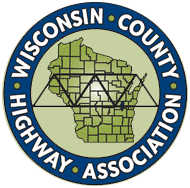 Wisconsin County Highway AssociationBoard of Directors MeetingTuesday, October 31, 2023, 10:00 amVirtualMicrosoft Teams MeetingClick here to join the meetingMeeting ID: 241 892 540 345
Passcode: tUviTfAgenda: Call to Order, Roll Call of Board Members - Chair, M. ThompsonThe meeting was called to order at 10:00 am CT.Consider Minutes from Previous Meeting - Chair, M. Thompson (attached)  It was moved by Oneida County and seconded by St. Croix County to approve minutes from the previous meeting. The motion was approved.Treasurer’s Report – J. Griesbach  Griesbach provided an overview of the treasurer’s report.A motion was made by Outagamie County and seconded by Milwaukee County to approve the financial report. The motion was approved.Appointment of the WCHA Deputy DirectorVander Sanden provided an update on the process to recruit a Deputy Director. Three candidates were ultimately interviewed by a panel of district representatives. St. Croix County moved to approve the offer extended to Todd Every; Clark County seconded the motion. The motion was approved.Establishment of the Employee Review CommitteeKrejci shared that WCHA wanted to provide a framework to provide a stable review for staff. This would require a change to the WCHA Constitution, which would then be approved by the membership at the Winter Road School. Hardy provided edits, including adding the Board of Directors to the feedback and recommending changing the terms from four years to two. After discussion, Iowa County moved to recommend the establishment of the committee with the discussed edits, it was seconded by Outagamie County. The motion was approved. The President will then introduce the constitutional edit 60 days prior to the Winter Road School.Review of Legislative Issues - WCHA Legislative Committee Chairman, R. Krejci Oversize/Overweight IssuesThe Legislative Committee presented a motion to oppose all overweight requests in the future as a platform moving forward. St. Croix moved in favor of this motion; Milwaukee County seconded the motion. The motion was approved.Inspection of culverts should be completed in a short fashion to turn focus towards funding. Hope is to get a timeline from the Bridge Committee on this.Dan Bahr also met with Speaker Voss regarding these bills.SB 431 After a trip to the Capitol, Vander Sanden was able to connect with the authors of SB 431 to express concern.WCHA President/Executive Director’s Report of Activities – Patrick Vander Sanden Policy Items - RMA, LegislativeStertz with DOT was asked to provide supporting data regarding RMA.LRIP is underway and so far, no issues with the pilot have been reported.Dan Bahr is working on the work zone flagger bill. Sen. Tomczyk is looking to author a bill about cameras in the work zone.ARIP information is coming out; WisDOT should provide more information later this year. There would likely be one solicitation January - April 2024 and another in late summer.Professional Development Update – Gary KennedyThe Winter Road School Conference Committee put together an agenda from topics suggested by the Executive Committee and others. A draft agenda has been sent to Impact for inclusion on the website.NACE Conference 2024NACE Conference will be held April 15-18, 2024, in Palm Springs. The Executive Committee reimbursement for travel to this event is 100%, and the Board of Directors reimbursement is 50%. Griesbach would like to be able to plan the budget accordingly based on interest; those interested in attending should let him know.NaCo InvolvementNaCo involvement is usually represented by a commissioner as well as the Executive Director. Those interested were instructed to inform Vander Sanden.WCHA Officer Elections – 2024 Winter Road SchoolOfficer elections will take place at the 2024 Winter Road School. Krejci brought up the topic of moving the secretary/president/past president cycle to a four-year term (secretary/vice president/president/past president). The Board members provided feedback on this idea.SMAs and STPState Municipal Agreements and salt contracts around the state are delayed. Please let the leadership know if this is an issue. Hawk formed an STP work group; if there is any input on the STP program, please contact Krejci or Hawk. If you are asked to adjust your Board of Directors District Reports North Central – No report.Northeast – Met in October and will meet in a monthly cycle moving forward. The district is anxious to see what Machinery Management comes up with for rates.Northwest – Had meetings with committee members and commissioners. South Central – Last meeting they discussed RMAs and contracts due back December 1.Southeast – Did not meet in October but will be meeting virtually in November with a focus on RMAs.Southwest – No reportWest Central – The district continues to meet monthly in-person to discuss the LRIP pilot and STP applications.Any Other Business Items for Discussion Only - Chair, M. ThompsonVander Sanden noted that we will create a calendar for 2024 Board of Directors meetings.Possible Agenda Items for the Next Meeting – AllNext meeting Date & Location – TBDStaff will poll the Board of Directors for the best date in December to hold a meeting.Adjournment The meeting was adjourned at 11:11 am CT.PresentNamePositionPresentNamePositionRoland Hawk – Wood CountyPresidentXDonna Brown-Martin – Milwaukee CountyCommissionerXJon Johnson – Eau Claire CountyPast PresidentXKyle Kozelka – Crawford CountyCommissionerXRobbie Krejci – St. Croix CountySecretaryTom Cornford – Crawford CountyCommittee MemberXJim Griesbach – Marathon CountyTreasurerXCraig Hardy – Iowa CountyCommissionerXMarv Thompson- Barron CountyChairmanDarren Schroeder – Columbia CountyCommittee MemberXTim Kessler – Washburn CountyPast-ChairXNathan Check – Portage County  CommissionerXMatthew Budde – Calumet CountyVice ChairJake Hahn – Wood CountyCommittee MemberXHans Guderyon  LDG RepresentativeXBrian Duell – Clark CountyCommissionerXPatrick Vander SandenExecutive DirectorXLarry Hoekstra – Eau Claire CountyCommittee MemberGary KennedyProfessional Development DirectorXDean Steingraber – Outagamie CountyCommissionerXWhitney WilgusImpactRoger Te Stroete – Sheboygan CountyCommittee memberXRon ChamberlainXTroy Schalinske – Vilas CountyCommissionerXTed Cushing – Oneida CountyCommittee MemberSteve Warndahl – Polk CountyCommittee MemberXChris BatesXBrian DanielsenXTodd Every